INSTITUCIÓN UNIVERSITARIA MAYOR DE CARTAGENAPASOS PARA SOLICITAR CERTIFICACIONES EN SISTEMA WAS1) INGRESAR AL SISTEMA WAS2) OPCION DERECHOS PECUNIARIOS 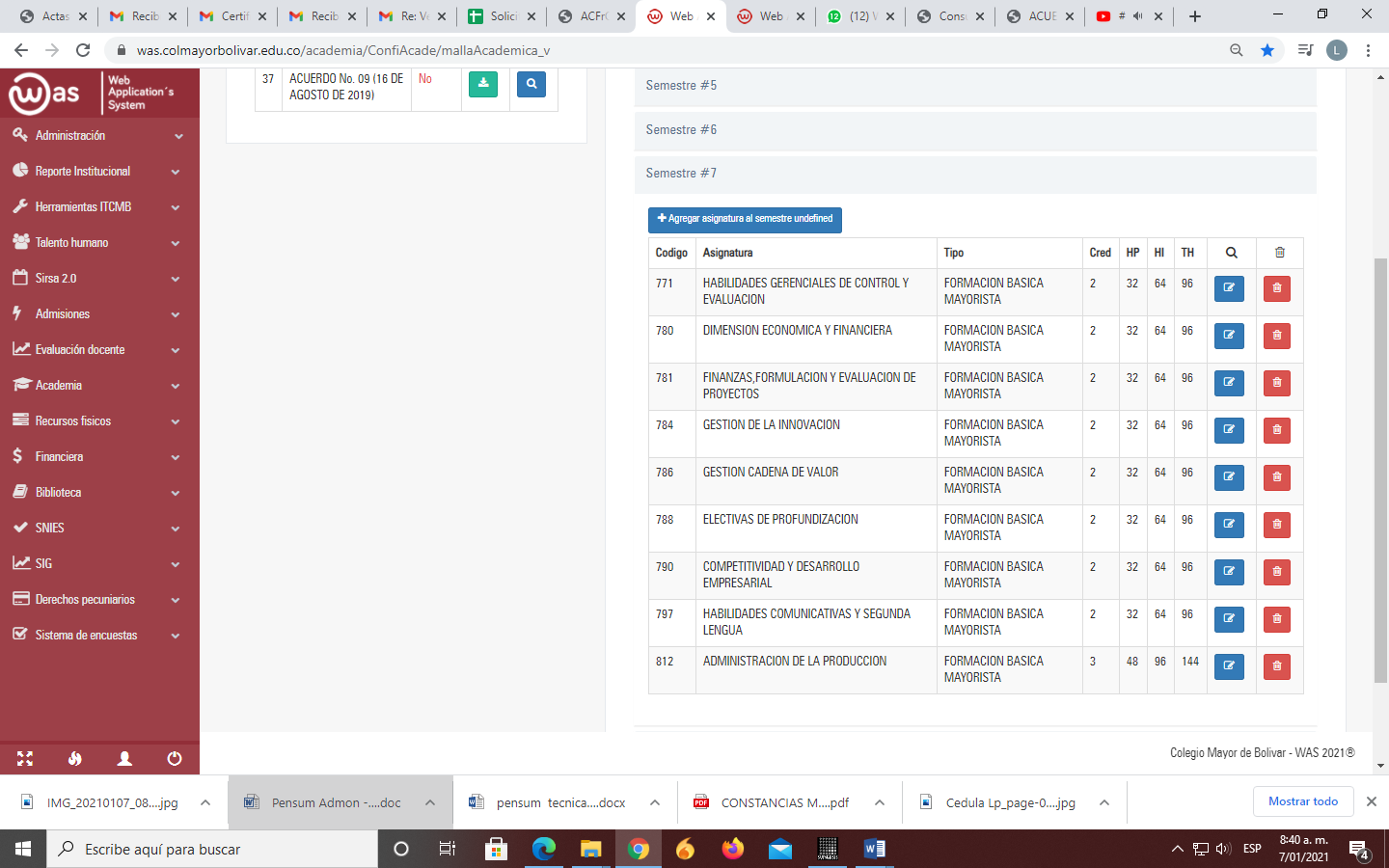 3) SELECCIONAR LA OPCION SOLICITUDES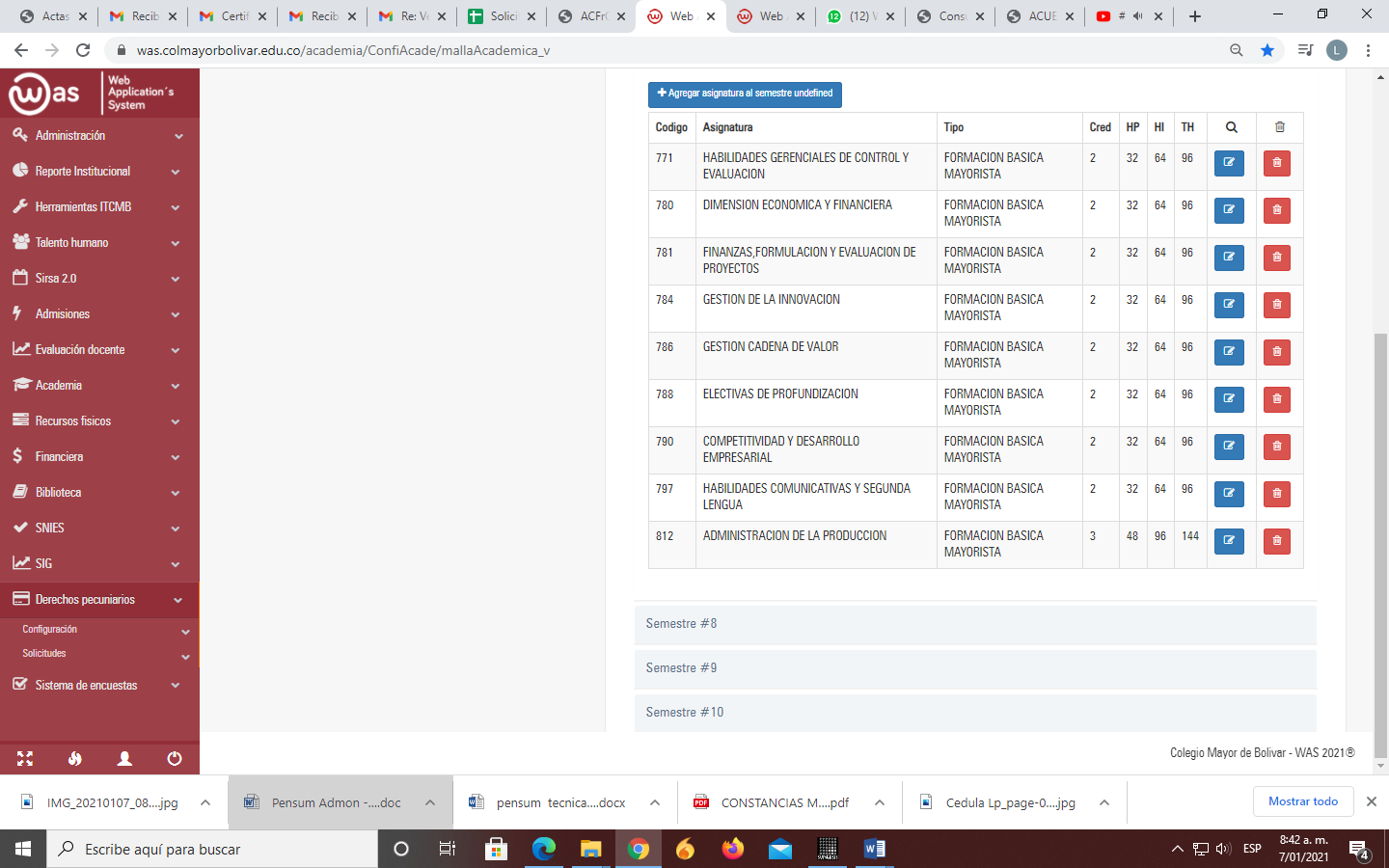 4)  SELECCIONAR SOLICITUD DERECHOS PECUNIARIOS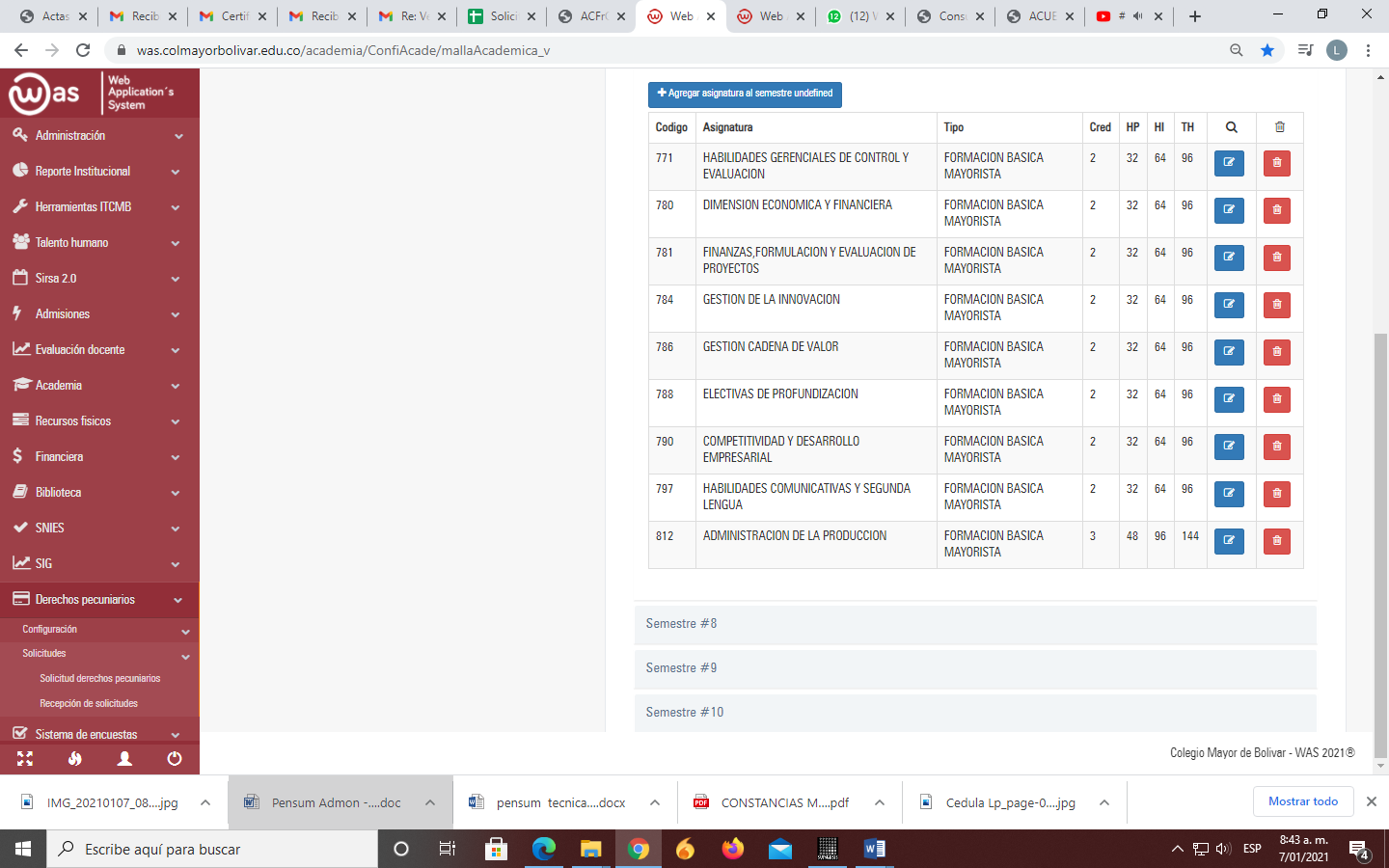 5) LE DAS EN AGREGAR SOLICITUD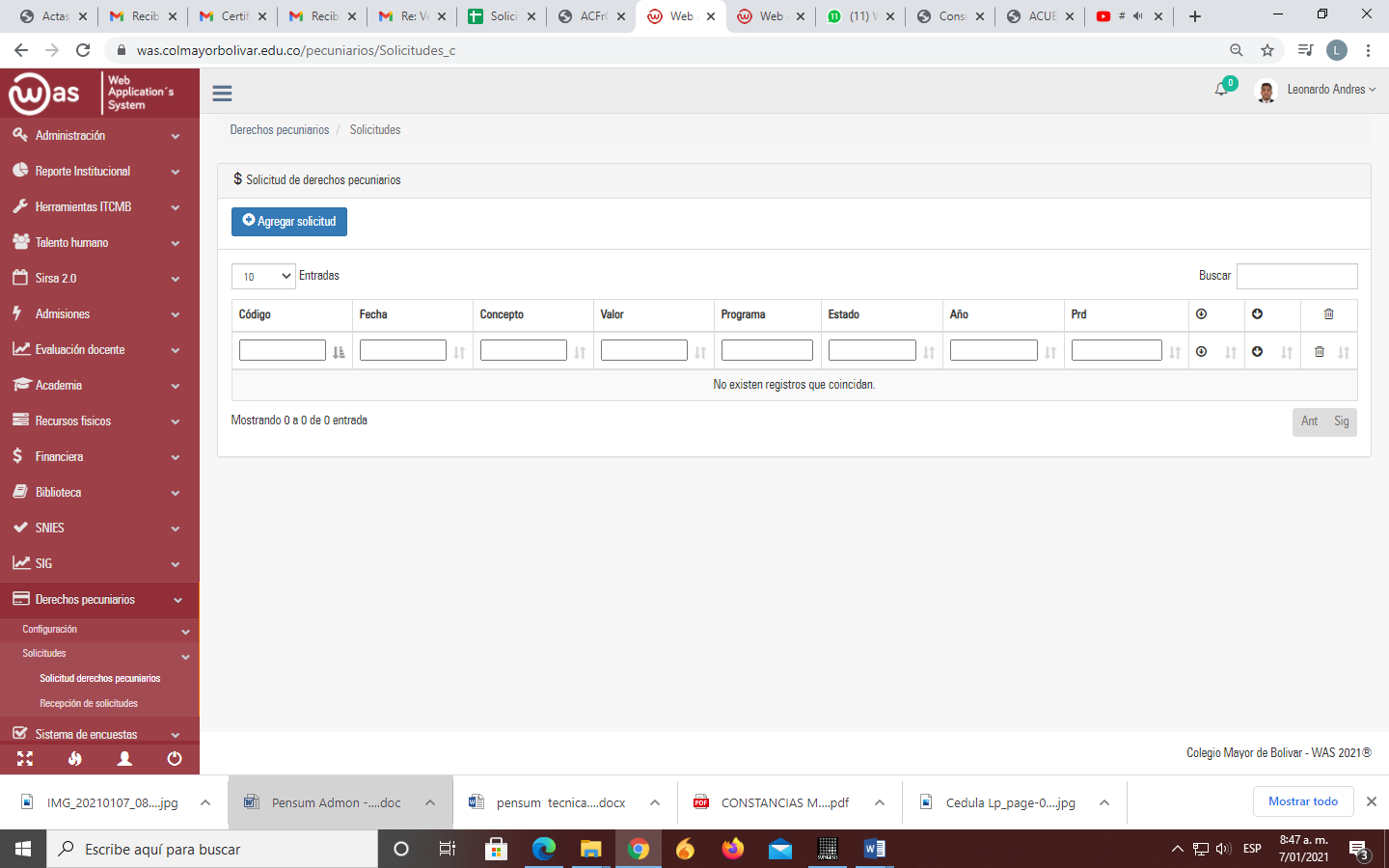 6) LES APARECE SU SOLICITUD Y DESCARGAN EL RECIBO PARA CANCELAR EL CERTIFICADO SOLICITADO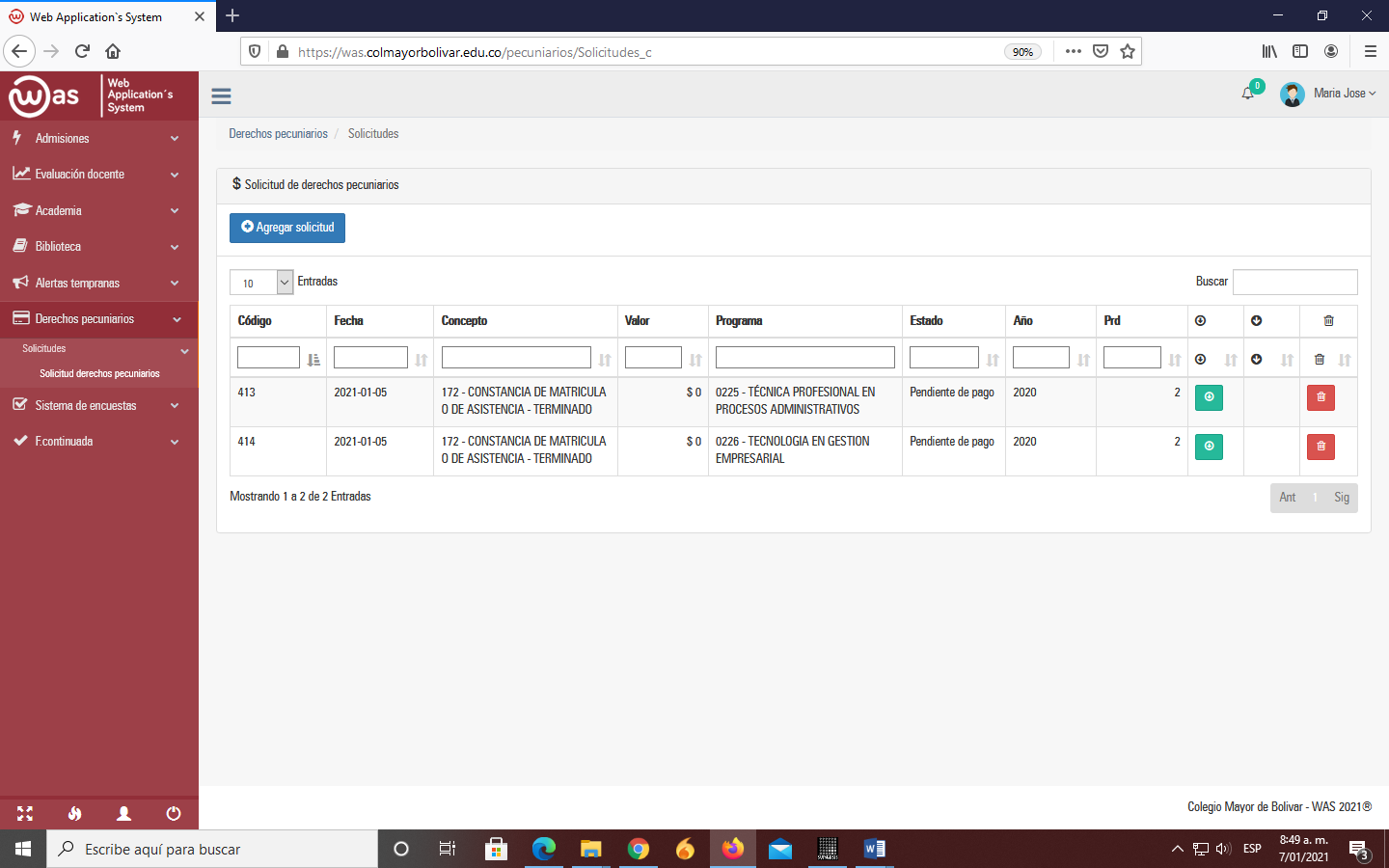 7) LUEGO DE HABER CANCELADO EL RECIBO Y DE PASAR 48 HORAS HABILES LES APARECERÁ EL CERTIFICADO SOLICITADO EN SU WAS LISTO PARA DESCARGAR.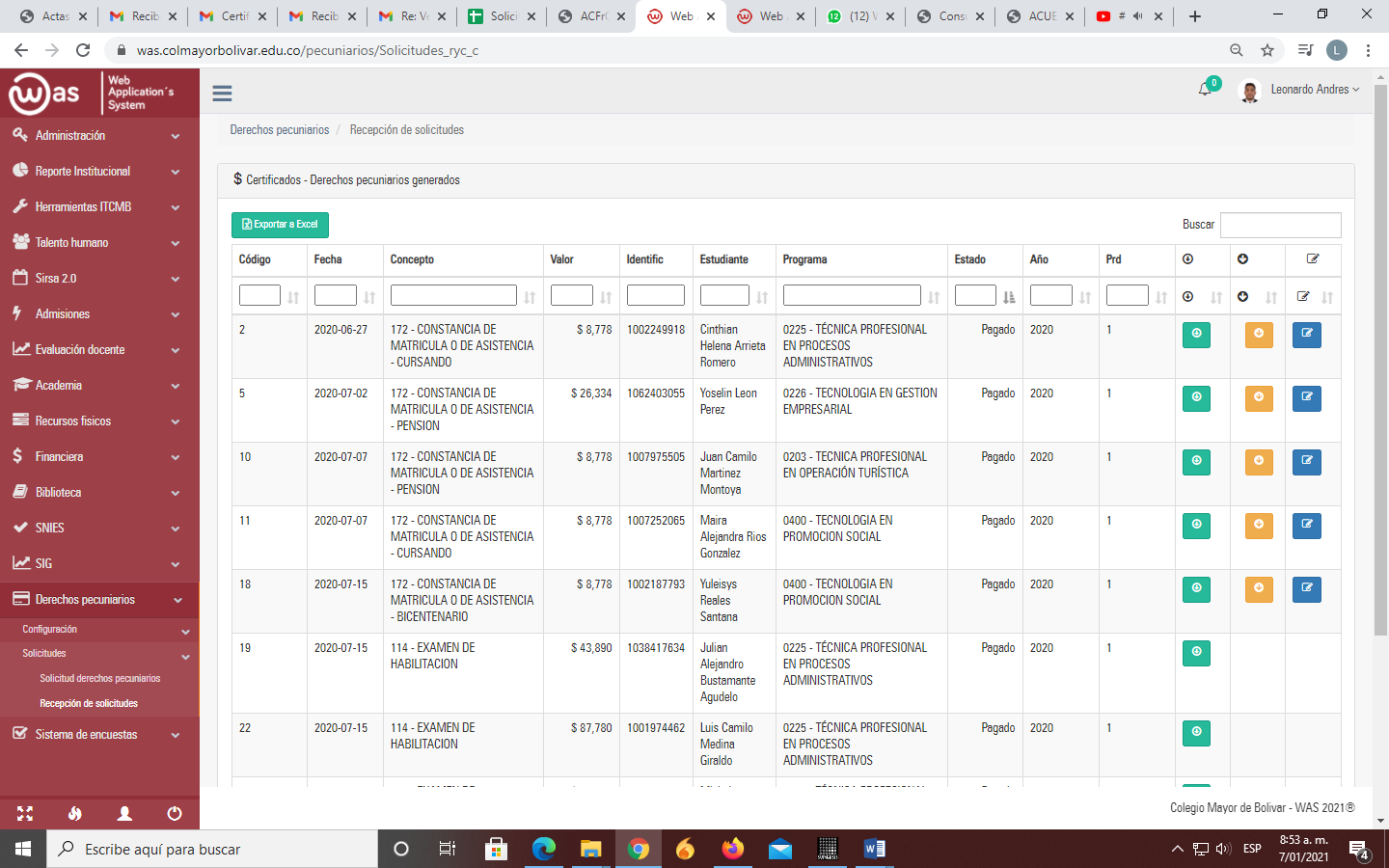 IMPORTANTE: LOS EGRESADOS SI NO TIENEN ACCESO AL SISTEMA WAS Y LOS QUE DESEAN PENSUM ACADEMICOS, DUPLICADOS DE ACTA Y DIPLOMA DEBEN ENVIAR UN CORREO A sa.admonyturismo1@colmayorbolivar.edu.co CON TODOS SUS DATOS (NOMBRE COMPLETO, NUMERO DE IDENTIFICACIÓN, PROGRAMA)CUALQUIER DUDA COMUNICARSE AL CORREO a.registroycontrol2@colmayorbolivar.edu.co